§5144.  Discontinuance of serviceNo railroad or railroad company may discontinue service to any point served prior to January 1, 1982, unless the railroad or railway company has filed with the Department of Transportation and with any municipality affected by the discontinuance of service and, in the case where service is discontinued solely to one shipper, with that shipper, a written notice of intention to discontinue that service. The written notice shall be given at least 30 days prior to discontinuing the service. This section does not apply to any railroad corporation engaged in interstate commerce while and so long as that corporation is required by federal law to make application to and procure consent from the Interstate Commerce Commission as a condition precedent to any such abandonment of property or discontinuance of service as is contemplated in this section.  [PL 1987, c. 141, Pt. A, §4 (NEW).]SECTION HISTORYPL 1987, c. 141, §A4 (NEW). The State of Maine claims a copyright in its codified statutes. If you intend to republish this material, we require that you include the following disclaimer in your publication:All copyrights and other rights to statutory text are reserved by the State of Maine. The text included in this publication reflects changes made through the First Regular and First Special Session of the 131st Maine Legislature and is current through November 1. 2023
                    . The text is subject to change without notice. It is a version that has not been officially certified by the Secretary of State. Refer to the Maine Revised Statutes Annotated and supplements for certified text.
                The Office of the Revisor of Statutes also requests that you send us one copy of any statutory publication you may produce. Our goal is not to restrict publishing activity, but to keep track of who is publishing what, to identify any needless duplication and to preserve the State's copyright rights.PLEASE NOTE: The Revisor's Office cannot perform research for or provide legal advice or interpretation of Maine law to the public. If you need legal assistance, please contact a qualified attorney.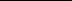 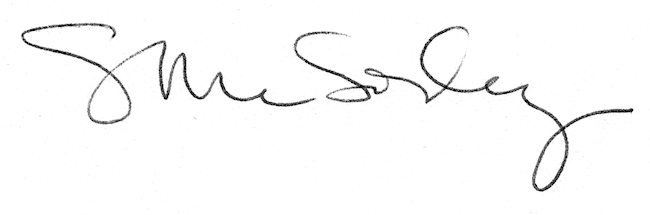 